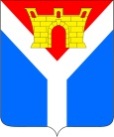 АДМИНИСТРАЦИЯ УСТЬ-ЛАБИНСКОГО ГОРОДСКОГО ПОСЕЛЕНИЯ  УСТЬ-ЛАБИНСКОГО РАЙОНА П О С Т А Н О В Л Е Н И Еот 29.12.2022									             № 990г. Усть-ЛабинскО внесении изменений в постановление администрации Усть-Лабинского городского поселения Усть-Лабинского района от 29 декабря 2021 г. № 1174«Об утверждении муниципальной программы «Развитие жилищно-коммунального хозяйства»В соответствии с Федеральным законом от 6 октября 2003 г. 
№ 131-ФЗ «Об общих принципах организации местного самоуправления в Российской Федерации», постановлением администрации Усть-Лабинского городского поселения Усть-Лабинского района от 05 октября 2021 года № 867 «Об утверждении порядка принятия решения о разработке, формирования, реализации и оценки эффективности реализации муниципальных программ Усть-Лабинского      городского      поселения      Усть-Лабинского      района» (с изменениями от 29 ноября 2022 г. №847), решением Совета Усть-Лабинского городского поселения Усть-Лабинского района от 14 декабря 2022 г. № 2 протокол № 46 «О бюджете Усть-Лабинского городского поселения                  Усть-Лабинского   района   на   2023   год   и на плановый период 2024 и 2025 годов» п о с т а н о в л я ю:1. Утвердить изменения в постановление администрации Усть-Лабинского городского поселения Усть-Лабинского района от 29 декабря 2021 г. № 1174 «Об утверждении муниципальной программы «Развитие жилищно-коммунального хозяйства» согласно приложению к настоящему постановлению.2. Признать утратившим силу постановление администрации                    Усть-Лабинского        городского            поселения        Усть-Лабинского        района   от 28 декабря 2022 г. № 966 «О    внесении   изменений    в    постановление    администрации  Усть-Лабинского       городского         поселения                                 Усть-Лабинского  района   от 29 декабря 2021 г. № 1174 «Об утверждении муниципальной программы «Развитие жилищно-коммунального хозяйства».3. Отделу    по    общим   и организационным вопросам администрации Усть-Лабинского  городского  поселения  Усть-Лабинского района (Владимирова М.А.) разместить настоящее постановление на официальном сайте администрации Усть-Лабинского городского поселения Усть-Лабинского района в информационно-телекоммуникационной сети «Интернет». 4. Настоящее постановление вступает в силу с 01 января 2023 года.Глава Усть-Лабинского городского поселенияУсть-Лабинского района                                                               С.А. ГайнюченкоПРИЛОЖЕНИЕк постановлению администрацииУсть-Лабинского городского поселения Усть-Лабинского районаот 29.12.2022 № 990ИЗМЕНЕНИЯ, вносимые  в постановление администрацииУсть-Лабинского городского поселенияУсть-Лабинского района от 29 декабря 2021 г. № 1174«Об утверждении муниципальной программы«Развитие жилищно-коммунального хозяйства» Пункт 3 постановления изложить в следующей редакции: «3. Контроль за выполнением настоящего постановления возложить на заместителя главы Усть-Лабинского городского поселения Усть-Лабинского района Абрамова А.М.».Приложение к муниципальной программе изложить в следующей редакции:        «ПРИЛОЖЕНИЕ				        УТВЕРЖДЕНА				        постановлением администрации				        Усть-Лабинского городского поселения				        Усть-Лабинского района				        от 29.12.2021 № 1174МУНИЦИПАЛЬНАЯ ПРОГРАММА «Развитие жилищно-коммунального хозяйства»Паспорт муниципальной программы «Развитие жилищно-коммунального хозяйства» 1. Целевые показатели муниципальной программыЖилищно-коммунальное хозяйство представляет собой отрасль сферы услуг и важнейшую часть территориальной инфраструктуры, определяющую условия жизнедеятельности человека, прежде всего комфортности жилища, его инженерного благоустройства, качества и надежности услуг, от которых зависит состояние здоровья, уровень жизни и социальный климат.Обеспечение надежности функционирования систем жизнеобеспечения, развитие жилищно-коммунального хозяйства при поддержании баланса экономических интересов всех субъектов взаимоотношений является одним из приоритетных направлений экономической и социальной политики администрации Усть-Лабинского городского поселения Усть-Лабинского района, чему не способствуют:1. Высокая степень износа основных фондов, стагнация структурного развития сферы жилищно-коммунального хозяйства;2. Моральный и физический износ сооружений и оборудования;3. Значительные потери воды в связи с износом сетей водопроводно-канализационного хозяйства.4. Снижения уровня давления воды в городской системе водоснабжения;Целью программы является: - развитие объектов коммунальной инфраструктуры в целях комфортных условий проживания граждан;  - создание условий для устойчивого развития водоотведения бытовых стоков на территории Усть-Лабинского городского поселения, снижение уровня износа и аварийности на объектах водоотведения;- повышение обеспеченности населения запасами качественной питьевой воды при условии рационального использования подземных вод и их охране от истощения и загрязнения. Для достижения целей, поставленных муниципальной программой, необходимо осуществить следующие задачи - модернизацию, техническое перевооружение, строительство, реконструкцию и капитальный ремонт объектов жилищно-коммунального хозяйства.Целевые  показатели муниципальной программы отражены в приложении № 1.2. Перечень основных мероприятий муниципальной программыРеализация муниципальной программы осуществляется путём выполнения программных мероприятий в составе, содержании, объёмах и сроках, предусмотренных ею. Ответственность за выполнение мероприятий лежит на исполнителях мероприятий муниципальной программы.Общее управление муниципальной программой осуществляет координатор муниципальной программы. Требования координатора муниципальной программы являются обязательными для исполнителей мероприятий муниципальной программы.	Муниципальная программа «Развитие жилищно-коммунального хозяйства» содержит 3 подпрограммы:1.подпрограмма «Содержание и развитие коммунальной инфраструктуры»;2.подпрограмма «Развитие водоотведения населенных пунктов»;3. подпрограмма «Развитие водоснабжения населенных пунктов».Перечень мероприятий каждой подпрограммы муниципальной программы изложен в паспорте каждой из подпрограмм и в дальнейшем отражается и корректируется в титульном списке к муниципальной программе, который утверждается отдельным распоряжением администрации Усть-Лабинского городского поселения Усть-Лабинского района.Перечень основных мероприятий муниципальной программы приведен в приложении № 2.3. Методика оценки эффективности реализации муниципальной программыОценка эффективности реализации мероприятий муниципальной программы осуществляется в целях определения фактического вклада результатов муниципальной программы в социально-экономическое развитие Усть-Лабинского городского поселения и основана на оценке её результативности с учётом объёма ресурсов, направленных на её реализацию.Эффективность выполнения муниципальной программы оценивается как степень достижения запланированных результатов и основных мероприятий, входящих в её состав.Методика оценки эффективности реализации муниципальной программы основывается на принципе сопоставления фактически достигнутых значений целевых показателей с их плановыми значениями по результатам отчётного года.Методика оценки эффективности реализации муниципальной программы основывается на принципе сопоставления фактически достигнутых значений целевых показателей с их плановыми значениями по результатам отчётного года.Оценка   эффективности   муниципальной   программы    осуществляется  с использованием следующих показателей:оценка степени реализации мероприятий подпрограмм (основных мероприятий) и достижения ожидаемых непосредственных результатов их реализации;оценка степени соответствия запланированному уровню расходов;оценка эффективности использования средств муниципального бюджета;оценка степени достижения целей и решения задач подпрограмм, основных мероприятий, входящих в муниципальную программу (далее - оценка степени реализации подпрограммы (основного мероприятия). Оценка эффективности муниципальной программы за прошедший финансовый период проведена на основании методики, действовавшей в 2022 году. Эффективность использования бюджетных средств признана высокой, выделенные ассигнования освоены.Продолжение функционирования данной программы обусловлено потребностью в финансировании мероприятий программы.4. Механизм реализации муниципальной программы и контроль за ее выполнением.Реализация муниципальной программы осуществляется путём выполнения программных мероприятий в составе, содержании, объёмах и сроках, предусмотренных подпрограммами. Ответственность за выполнение мероприятий лежит на исполнителях мероприятий подпрограмм настоящей программы.Общее управление муниципальной программой осуществляет координатор муниципальной программы. Требования координатора муниципальной программы являются обязательными для исполнителей мероприятий муниципальной программы.    ПРИЛОЖЕНИЕ 1   к муниципальной программе   «Развитие жилищно-коммунального  хозяйства»Цели, задачи и целевые показатели муниципальной программы«Развитие жилищно-коммунального хозяйства»     ПРИЛОЖЕНИЕ 2   к муниципальной программе   «Развитие жилищно-коммунального  хозяйства»ПЕРЕЧЕНЬосновных мероприятий муниципальной программы«Развитие жилищно-коммунального хозяйства»ПРИЛОЖЕНИЕ 3			к муниципальной программе«Развитие жилищно-коммунального хозяйства»   Паспорт подпрограммы «Содержание и развитие коммунальной инфраструктуры»муниципальной программы«Развитие жилищно-коммунального хозяйства»1. Перечень мероприятий подпрограммы	Перечень мероприятий подпрограммы изложен в табличной форме в приложении к настоящему Паспорту подпрограммы. Все мероприятия подпрограммы нацелены на снижение уровня потерь при распределении коммунальных ресурсов и снижение количества аварий на объектах коммунальной инфраструктуры. 	Реализация мероприятий производится за счет средств бюджета Усть-Лабинского городского поселения Усть-Лабинского района. 2. Механизм реализации подпрограммы.Реализация подпрограммы осуществляется путём выполнения мероприятий в составе, содержании, объёмах и сроках, предусмотренных подпрограммой. Ответственность за выполнение мероприятий лежит на исполнителях мероприятий настоящей подпрограммы.Общее управление подпрограммой осуществляет координатор подпрограммы. Требования координатора подпрограммы являются обязательными для исполнителей мероприятий подпрограммы.	Контроль за выполнением подпрограммы осуществляет специалист отдела капитального строительства администрации Усть-Лабинского городского поселения Усть-Лабинского района.                     ПРИЛОЖЕНИЕ 					    к подпрограмме «Содержание          и развитие коммунальной          инфраструктуры»          муниципальной программы          «Развитие жилищно-коммунального          хозяйства»  ПЕРЕЧЕНЬмероприятий подпрограммы «Содержание и развитие коммунальной инфраструктуры» муниципальной программы«Развитие жилищно-коммунального хозяйства»ПРИЛОЖЕНИЕ 4			к муниципальной программе«Развитие жилищно-коммунального  хозяйства»   Паспорт подпрограммы «Развитие водоснабжения населенных пунктов»муниципальной программы«Развитие жилищно-коммунального хозяйства»1. Перечень мероприятий подпрограммыПеречень мероприятий подпрограммы изложен в табличной форме в приложении к настоящему Паспорту подпрограммы.  Все мероприятия подпрограммы нацелены на повышение обеспеченности населения запасами качественной питьевой воды и на бесперебойное функционирование объектов водоснабжения.Реализация мероприятий производится за счет средств бюджета Усть-Лабинского городского поселения Усть-Лабинского района. При привлечении средств из краевого и федерального бюджета на условиях софинансирования мероприятий подпрограммы, ее реализация будет осуществляться в соответствии с краевым и федеральным законодательством. Перечень мероприятий подпрограммы изложен в табличной форме в приложении к настоящему Паспорту подпрограммы.  2. Механизм реализации подпрограммы.Реализация подпрограммы осуществляется путём выполнения мероприятий в составе, содержании, объёмах и сроках, предусмотренных подпрограммой. Ответственность за выполнение мероприятий лежит на исполнителях мероприятий настоящей подпрограммы.Общее управление подпрограммой осуществляет координатор подпрограммы. Требования координатора подпрограммы являются обязательными для исполнителей мероприятий подпрограммы.	Контроль за выполнением подпрограммы осуществляет специалист отдела капитального строительства администрации Усть-Лабинского городского поселения Усть-Лабинского района.      ПРИЛОЖЕНИЕ  				     	    к подпрограмме «Развитие             водоснабжения населенных пунктов»        	                муниципальной программы				   «Развитие жилищно-коммунального				   хозяйства»  ПЕРЕЧЕНЬ мероприятий подпрограммы «Развитие водоснабжения населенных пунктов» муниципальной программы«Развитие жилищно-коммунального хозяйства»ПРИЛОЖЕНИЕ 5			к муниципальной программе«Развитие жилищно-коммунального хозяйства»   Паспорт подпрограммы «Развитие водоотведения населенных пунктов»муниципальной программы«Развитие жилищно-коммунального хозяйства»1. Перечень мероприятий подпрограммыПеречень мероприятий подпрограммы изложен в табличной форме в приложении к настоящему Паспорту подпрограммы. Мероприятия подпрограммы нацелены на снижение уровня износа и аварийности на объектах водоотведения и на бесперебойное функционирование этих объектов.Реализация мероприятий производится за счет средств бюджета Усть-Лабинского городского поселения Усть-Лабинского района. При привлечении средств из краевого и федерального бюджета на условиях софинансирования мероприятий подпрограммы, ее реализация будет осуществляться в соответствии с краевым и федеральным законодательством. Перечень мероприятий подпрограммы изложен в табличной форме в приложении к настоящему Паспорту подпрограммы.2. Механизм реализации подпрограммы.Реализация подпрограммы осуществляется путём выполнения мероприятий в составе, содержании, объёмах и сроках, предусмотренных подпрограммой. Ответственность за выполнение мероприятий лежит на исполнителях мероприятий настоящей подпрограммы.Общее управление подпрограммой осуществляет координатор подпрограммы. Требования координатора подпрограммы являются обязательными для исполнителей мероприятий подпрограммы.	Контроль за выполнением подпрограммы осуществляет специалист отдела капитального строительства администрации Усть-Лабинского городского поселения Усть-Лабинского района.  ПРИЛОЖЕНИЕк подпрограмме «Развитие       водоотведения населенных пунктов»   					  муниципальной программы   						     «Развитие жилищно-коммунального   хозяйства»ПЕРЕЧЕНЬ мероприятий подпрограммы «Развитие водоотведения населенных пунктов» муниципальной программы«Развитие жилищно-коммунального хозяйства»													 ».Начальник отделакапитального строительства администрацииУсть-Лабинского городского поселенияУсть-Лабинского района								Д.А. БондарьКоординатор муниципальной программыОтдел капитального строительства администрации Усть-Лабинского городского поселения Усть-Лабинского районаОтдел капитального строительства администрации Усть-Лабинского городского поселения Усть-Лабинского районаОтдел капитального строительства администрации Усть-Лабинского городского поселения Усть-Лабинского районаОтдел капитального строительства администрации Усть-Лабинского городского поселения Усть-Лабинского районаОтдел капитального строительства администрации Усть-Лабинского городского поселения Усть-Лабинского районаОтдел капитального строительства администрации Усть-Лабинского городского поселения Усть-Лабинского районаУчастники муниципальной  программы          1. Отдел капитального строительства администрации Усть-Лабинского городского поселения Усть-Лабинского района2. Муниципальное казенное учреждение Усть-Лабинского городского поселения Усть-Лабинского района «Административно-техническое управление». 1. Отдел капитального строительства администрации Усть-Лабинского городского поселения Усть-Лабинского района2. Муниципальное казенное учреждение Усть-Лабинского городского поселения Усть-Лабинского района «Административно-техническое управление». 1. Отдел капитального строительства администрации Усть-Лабинского городского поселения Усть-Лабинского района2. Муниципальное казенное учреждение Усть-Лабинского городского поселения Усть-Лабинского района «Административно-техническое управление». 1. Отдел капитального строительства администрации Усть-Лабинского городского поселения Усть-Лабинского района2. Муниципальное казенное учреждение Усть-Лабинского городского поселения Усть-Лабинского района «Административно-техническое управление». 1. Отдел капитального строительства администрации Усть-Лабинского городского поселения Усть-Лабинского района2. Муниципальное казенное учреждение Усть-Лабинского городского поселения Усть-Лабинского района «Административно-техническое управление». 1. Отдел капитального строительства администрации Усть-Лабинского городского поселения Усть-Лабинского района2. Муниципальное казенное учреждение Усть-Лабинского городского поселения Усть-Лабинского района «Административно-техническое управление». Подпрограммы муниципальной программы1. Содержание и развитие коммунальной инфраструктуры. 2. Развитие водоотведения населенных пунктов.3. Развитие водоснабжения населенных пунктов.1. Содержание и развитие коммунальной инфраструктуры. 2. Развитие водоотведения населенных пунктов.3. Развитие водоснабжения населенных пунктов.1. Содержание и развитие коммунальной инфраструктуры. 2. Развитие водоотведения населенных пунктов.3. Развитие водоснабжения населенных пунктов.1. Содержание и развитие коммунальной инфраструктуры. 2. Развитие водоотведения населенных пунктов.3. Развитие водоснабжения населенных пунктов.1. Содержание и развитие коммунальной инфраструктуры. 2. Развитие водоотведения населенных пунктов.3. Развитие водоснабжения населенных пунктов.1. Содержание и развитие коммунальной инфраструктуры. 2. Развитие водоотведения населенных пунктов.3. Развитие водоснабжения населенных пунктов.Цель муниципальной программы  Развитие объектов коммунальной инфраструктуры в целях комфортных условий проживания граждан. Создание условий для устойчивого развития водоотведения бытовых стоков на территории Усть-Лабинского городского поселения, снижение уровня износа и аварийности на объектах водоотведения. Повышение обеспеченности населения запасами качественной питьевой воды при условии рационального использования подземных вод и их охране от истощения и загрязнения. Развитие объектов коммунальной инфраструктуры в целях комфортных условий проживания граждан. Создание условий для устойчивого развития водоотведения бытовых стоков на территории Усть-Лабинского городского поселения, снижение уровня износа и аварийности на объектах водоотведения. Повышение обеспеченности населения запасами качественной питьевой воды при условии рационального использования подземных вод и их охране от истощения и загрязнения. Развитие объектов коммунальной инфраструктуры в целях комфортных условий проживания граждан. Создание условий для устойчивого развития водоотведения бытовых стоков на территории Усть-Лабинского городского поселения, снижение уровня износа и аварийности на объектах водоотведения. Повышение обеспеченности населения запасами качественной питьевой воды при условии рационального использования подземных вод и их охране от истощения и загрязнения. Развитие объектов коммунальной инфраструктуры в целях комфортных условий проживания граждан. Создание условий для устойчивого развития водоотведения бытовых стоков на территории Усть-Лабинского городского поселения, снижение уровня износа и аварийности на объектах водоотведения. Повышение обеспеченности населения запасами качественной питьевой воды при условии рационального использования подземных вод и их охране от истощения и загрязнения. Развитие объектов коммунальной инфраструктуры в целях комфортных условий проживания граждан. Создание условий для устойчивого развития водоотведения бытовых стоков на территории Усть-Лабинского городского поселения, снижение уровня износа и аварийности на объектах водоотведения. Повышение обеспеченности населения запасами качественной питьевой воды при условии рационального использования подземных вод и их охране от истощения и загрязнения. Развитие объектов коммунальной инфраструктуры в целях комфортных условий проживания граждан. Создание условий для устойчивого развития водоотведения бытовых стоков на территории Усть-Лабинского городского поселения, снижение уровня износа и аварийности на объектах водоотведения. Повышение обеспеченности населения запасами качественной питьевой воды при условии рационального использования подземных вод и их охране от истощения и загрязнения.Задачи муниципальной программы   Выполнение мероприятий по содержанию и развитию объектов коммунальной инфраструктуры и проведение строительного контроля при выполнении работ по реконструкции,  капитальному ремонту и ремонту объектов коммунальной инфраструктуры в г. Усть-Лабинске.   Проведение комплекса мероприятий по реконструкции канализационного коллектора по ул.Д.Бедного от ул.Коллективной до насосной станции по ул.Д.Бедного. Проведение комплекса мероприятий по капитальному ремонту артезианской скважины.  Выполнение мероприятий по содержанию и развитию объектов коммунальной инфраструктуры и проведение строительного контроля при выполнении работ по реконструкции,  капитальному ремонту и ремонту объектов коммунальной инфраструктуры в г. Усть-Лабинске.   Проведение комплекса мероприятий по реконструкции канализационного коллектора по ул.Д.Бедного от ул.Коллективной до насосной станции по ул.Д.Бедного. Проведение комплекса мероприятий по капитальному ремонту артезианской скважины.  Выполнение мероприятий по содержанию и развитию объектов коммунальной инфраструктуры и проведение строительного контроля при выполнении работ по реконструкции,  капитальному ремонту и ремонту объектов коммунальной инфраструктуры в г. Усть-Лабинске.   Проведение комплекса мероприятий по реконструкции канализационного коллектора по ул.Д.Бедного от ул.Коллективной до насосной станции по ул.Д.Бедного. Проведение комплекса мероприятий по капитальному ремонту артезианской скважины.  Выполнение мероприятий по содержанию и развитию объектов коммунальной инфраструктуры и проведение строительного контроля при выполнении работ по реконструкции,  капитальному ремонту и ремонту объектов коммунальной инфраструктуры в г. Усть-Лабинске.   Проведение комплекса мероприятий по реконструкции канализационного коллектора по ул.Д.Бедного от ул.Коллективной до насосной станции по ул.Д.Бедного. Проведение комплекса мероприятий по капитальному ремонту артезианской скважины.  Выполнение мероприятий по содержанию и развитию объектов коммунальной инфраструктуры и проведение строительного контроля при выполнении работ по реконструкции,  капитальному ремонту и ремонту объектов коммунальной инфраструктуры в г. Усть-Лабинске.   Проведение комплекса мероприятий по реконструкции канализационного коллектора по ул.Д.Бедного от ул.Коллективной до насосной станции по ул.Д.Бедного. Проведение комплекса мероприятий по капитальному ремонту артезианской скважины.  Выполнение мероприятий по содержанию и развитию объектов коммунальной инфраструктуры и проведение строительного контроля при выполнении работ по реконструкции,  капитальному ремонту и ремонту объектов коммунальной инфраструктуры в г. Усть-Лабинске.   Проведение комплекса мероприятий по реконструкции канализационного коллектора по ул.Д.Бедного от ул.Коллективной до насосной станции по ул.Д.Бедного. Проведение комплекса мероприятий по капитальному ремонту артезианской скважины.Перечень целевых показателей муниципальной программы1.Реконструкция канализационного коллектора (1 шт)2.Оказание услуг по строительному контролю (4 шт)3. Капитальный ремонт артезианской скважины (1 шт)4.Изготовление проектной документации для строительства объекта (1 шт)5. Проведение государственной экспертизы проектной документации и результатов инженерных изысканий (1 шт)6.Приобретение подстанции трансформаторной комплектной (1 шт)7. Модернизация линии электропередач (1 линия)8.Оказание услуг по выполнению авторского надзора (1 шт)9.Бурение технических скважин (2 шт)10.Выполнение работ по обвязке технических скважин (2 шт)11.Выполнение работ по корректировке проектно-сметной документации (1 шт)12.Выполнение работ  по присоединению (подключению) подстанции трансформаторной комплектной к электрическим сетям (1 шт)13. Подключение нестационарных торговых объектов (1 шт)14. Работы по переносу (демонтажу, монтажу и пуско-наладке) участка линии электропередач (1 линия) 1.Реконструкция канализационного коллектора (1 шт)2.Оказание услуг по строительному контролю (4 шт)3. Капитальный ремонт артезианской скважины (1 шт)4.Изготовление проектной документации для строительства объекта (1 шт)5. Проведение государственной экспертизы проектной документации и результатов инженерных изысканий (1 шт)6.Приобретение подстанции трансформаторной комплектной (1 шт)7. Модернизация линии электропередач (1 линия)8.Оказание услуг по выполнению авторского надзора (1 шт)9.Бурение технических скважин (2 шт)10.Выполнение работ по обвязке технических скважин (2 шт)11.Выполнение работ по корректировке проектно-сметной документации (1 шт)12.Выполнение работ  по присоединению (подключению) подстанции трансформаторной комплектной к электрическим сетям (1 шт)13. Подключение нестационарных торговых объектов (1 шт)14. Работы по переносу (демонтажу, монтажу и пуско-наладке) участка линии электропередач (1 линия) 1.Реконструкция канализационного коллектора (1 шт)2.Оказание услуг по строительному контролю (4 шт)3. Капитальный ремонт артезианской скважины (1 шт)4.Изготовление проектной документации для строительства объекта (1 шт)5. Проведение государственной экспертизы проектной документации и результатов инженерных изысканий (1 шт)6.Приобретение подстанции трансформаторной комплектной (1 шт)7. Модернизация линии электропередач (1 линия)8.Оказание услуг по выполнению авторского надзора (1 шт)9.Бурение технических скважин (2 шт)10.Выполнение работ по обвязке технических скважин (2 шт)11.Выполнение работ по корректировке проектно-сметной документации (1 шт)12.Выполнение работ  по присоединению (подключению) подстанции трансформаторной комплектной к электрическим сетям (1 шт)13. Подключение нестационарных торговых объектов (1 шт)14. Работы по переносу (демонтажу, монтажу и пуско-наладке) участка линии электропередач (1 линия) 1.Реконструкция канализационного коллектора (1 шт)2.Оказание услуг по строительному контролю (4 шт)3. Капитальный ремонт артезианской скважины (1 шт)4.Изготовление проектной документации для строительства объекта (1 шт)5. Проведение государственной экспертизы проектной документации и результатов инженерных изысканий (1 шт)6.Приобретение подстанции трансформаторной комплектной (1 шт)7. Модернизация линии электропередач (1 линия)8.Оказание услуг по выполнению авторского надзора (1 шт)9.Бурение технических скважин (2 шт)10.Выполнение работ по обвязке технических скважин (2 шт)11.Выполнение работ по корректировке проектно-сметной документации (1 шт)12.Выполнение работ  по присоединению (подключению) подстанции трансформаторной комплектной к электрическим сетям (1 шт)13. Подключение нестационарных торговых объектов (1 шт)14. Работы по переносу (демонтажу, монтажу и пуско-наладке) участка линии электропередач (1 линия) 1.Реконструкция канализационного коллектора (1 шт)2.Оказание услуг по строительному контролю (4 шт)3. Капитальный ремонт артезианской скважины (1 шт)4.Изготовление проектной документации для строительства объекта (1 шт)5. Проведение государственной экспертизы проектной документации и результатов инженерных изысканий (1 шт)6.Приобретение подстанции трансформаторной комплектной (1 шт)7. Модернизация линии электропередач (1 линия)8.Оказание услуг по выполнению авторского надзора (1 шт)9.Бурение технических скважин (2 шт)10.Выполнение работ по обвязке технических скважин (2 шт)11.Выполнение работ по корректировке проектно-сметной документации (1 шт)12.Выполнение работ  по присоединению (подключению) подстанции трансформаторной комплектной к электрическим сетям (1 шт)13. Подключение нестационарных торговых объектов (1 шт)14. Работы по переносу (демонтажу, монтажу и пуско-наладке) участка линии электропередач (1 линия) 1.Реконструкция канализационного коллектора (1 шт)2.Оказание услуг по строительному контролю (4 шт)3. Капитальный ремонт артезианской скважины (1 шт)4.Изготовление проектной документации для строительства объекта (1 шт)5. Проведение государственной экспертизы проектной документации и результатов инженерных изысканий (1 шт)6.Приобретение подстанции трансформаторной комплектной (1 шт)7. Модернизация линии электропередач (1 линия)8.Оказание услуг по выполнению авторского надзора (1 шт)9.Бурение технических скважин (2 шт)10.Выполнение работ по обвязке технических скважин (2 шт)11.Выполнение работ по корректировке проектно-сметной документации (1 шт)12.Выполнение работ  по присоединению (подключению) подстанции трансформаторной комплектной к электрическим сетям (1 шт)13. Подключение нестационарных торговых объектов (1 шт)14. Работы по переносу (демонтажу, монтажу и пуско-наладке) участка линии электропередач (1 линия) Этапы и сроки реализации муниципальной программыСрок реализации: 2022 – 2025 г.г. Этапы прописаны в титульном списке к настоящей муниципальной программе.Срок реализации: 2022 – 2025 г.г. Этапы прописаны в титульном списке к настоящей муниципальной программе.Срок реализации: 2022 – 2025 г.г. Этапы прописаны в титульном списке к настоящей муниципальной программе.Срок реализации: 2022 – 2025 г.г. Этапы прописаны в титульном списке к настоящей муниципальной программе.Срок реализации: 2022 – 2025 г.г. Этапы прописаны в титульном списке к настоящей муниципальной программе.Срок реализации: 2022 – 2025 г.г. Этапы прописаны в титульном списке к настоящей муниципальной программе.Объем финансирования муниципальной программы, тыс. рублей Объем финансирования муниципальной программы, тыс. рублей всегов разрезе источников финансированияв разрезе источников финансированияв разрезе источников финансированияв разрезе источников финансированияГоды реализацииГоды реализациивсегофедеральный бюджеткраевой бюджетместный бюджетвнебюджетные источники2022202268 878,4059 320,99 557,5020232023193 988,80180 108,713 880,10202420240000020252025113 647,30107 394,96 252,4ВсегоВсего376 514,50346 824,529 690,00расходы, связанные с реализацией проектов или программрасходы, связанные с реализацией проектов или программрасходы, связанные с реализацией проектов или программрасходы, связанные с реализацией проектов или программрасходы, связанные с реализацией проектов или программрасходы, связанные с реализацией проектов или программрасходы, связанные с реализацией проектов или программ2022202268 878,4059 320,99 557,5020232023193 988,80180 108,713 880,10202420240000020252025113 647,30107 394,96 252,4ВсегоВсего376 514,50346 824,529 690,00п/пНаименование целевого показателяЕдиница измеренияСтатусЗначение показателейЗначение показателейЗначение показателейЗначение показателейп/пНаименование целевого показателяЕдиница измеренияСтатус2022202320242025123456781Муниципальная программа «Развитие жилищно-коммунального хозяйства»Муниципальная программа «Развитие жилищно-коммунального хозяйства»Муниципальная программа «Развитие жилищно-коммунального хозяйства»Муниципальная программа «Развитие жилищно-коммунального хозяйства»Муниципальная программа «Развитие жилищно-коммунального хозяйства»Муниципальная программа «Развитие жилищно-коммунального хозяйства»Муниципальная программа «Развитие жилищно-коммунального хозяйства»Цель: Развитие объектов коммунальной инфраструктуры в целях комфортных условий проживания граждан. Создание условий для устойчивого развития водоотведения бытовых стоков на территории Усть-Лабинского городского поселения, снижение уровня износа и аварийности на объектах водоотведения. Повышение обеспеченности населения запасами качественной питьевой воды при условии рационального использования подземных вод и их охране от истощения и загрязнения.Цель: Развитие объектов коммунальной инфраструктуры в целях комфортных условий проживания граждан. Создание условий для устойчивого развития водоотведения бытовых стоков на территории Усть-Лабинского городского поселения, снижение уровня износа и аварийности на объектах водоотведения. Повышение обеспеченности населения запасами качественной питьевой воды при условии рационального использования подземных вод и их охране от истощения и загрязнения.Цель: Развитие объектов коммунальной инфраструктуры в целях комфортных условий проживания граждан. Создание условий для устойчивого развития водоотведения бытовых стоков на территории Усть-Лабинского городского поселения, снижение уровня износа и аварийности на объектах водоотведения. Повышение обеспеченности населения запасами качественной питьевой воды при условии рационального использования подземных вод и их охране от истощения и загрязнения.Цель: Развитие объектов коммунальной инфраструктуры в целях комфортных условий проживания граждан. Создание условий для устойчивого развития водоотведения бытовых стоков на территории Усть-Лабинского городского поселения, снижение уровня износа и аварийности на объектах водоотведения. Повышение обеспеченности населения запасами качественной питьевой воды при условии рационального использования подземных вод и их охране от истощения и загрязнения.Цель: Развитие объектов коммунальной инфраструктуры в целях комфортных условий проживания граждан. Создание условий для устойчивого развития водоотведения бытовых стоков на территории Усть-Лабинского городского поселения, снижение уровня износа и аварийности на объектах водоотведения. Повышение обеспеченности населения запасами качественной питьевой воды при условии рационального использования подземных вод и их охране от истощения и загрязнения.Цель: Развитие объектов коммунальной инфраструктуры в целях комфортных условий проживания граждан. Создание условий для устойчивого развития водоотведения бытовых стоков на территории Усть-Лабинского городского поселения, снижение уровня износа и аварийности на объектах водоотведения. Повышение обеспеченности населения запасами качественной питьевой воды при условии рационального использования подземных вод и их охране от истощения и загрязнения.Цель: Развитие объектов коммунальной инфраструктуры в целях комфортных условий проживания граждан. Создание условий для устойчивого развития водоотведения бытовых стоков на территории Усть-Лабинского городского поселения, снижение уровня износа и аварийности на объектах водоотведения. Повышение обеспеченности населения запасами качественной питьевой воды при условии рационального использования подземных вод и их охране от истощения и загрязнения.Задача:  Выполнение мероприятий по содержанию и развитию объектов коммунальной инфраструктуры и проведение строительного контроля при выполнении работ по реконструкции,  капитальному ремонту и ремонту объектов коммунальной инфраструктуры в г. Усть-Лабинске.   Проведение комплекса мероприятий по реконструкции канализационного коллектора по ул.Д.Бедного от ул.Коллективной до насосной станции по ул.Д.Бедного. Проведение комплекса мероприятий по капитальному ремонту артезианской скважины.Задача:  Выполнение мероприятий по содержанию и развитию объектов коммунальной инфраструктуры и проведение строительного контроля при выполнении работ по реконструкции,  капитальному ремонту и ремонту объектов коммунальной инфраструктуры в г. Усть-Лабинске.   Проведение комплекса мероприятий по реконструкции канализационного коллектора по ул.Д.Бедного от ул.Коллективной до насосной станции по ул.Д.Бедного. Проведение комплекса мероприятий по капитальному ремонту артезианской скважины.Задача:  Выполнение мероприятий по содержанию и развитию объектов коммунальной инфраструктуры и проведение строительного контроля при выполнении работ по реконструкции,  капитальному ремонту и ремонту объектов коммунальной инфраструктуры в г. Усть-Лабинске.   Проведение комплекса мероприятий по реконструкции канализационного коллектора по ул.Д.Бедного от ул.Коллективной до насосной станции по ул.Д.Бедного. Проведение комплекса мероприятий по капитальному ремонту артезианской скважины.Задача:  Выполнение мероприятий по содержанию и развитию объектов коммунальной инфраструктуры и проведение строительного контроля при выполнении работ по реконструкции,  капитальному ремонту и ремонту объектов коммунальной инфраструктуры в г. Усть-Лабинске.   Проведение комплекса мероприятий по реконструкции канализационного коллектора по ул.Д.Бедного от ул.Коллективной до насосной станции по ул.Д.Бедного. Проведение комплекса мероприятий по капитальному ремонту артезианской скважины.Задача:  Выполнение мероприятий по содержанию и развитию объектов коммунальной инфраструктуры и проведение строительного контроля при выполнении работ по реконструкции,  капитальному ремонту и ремонту объектов коммунальной инфраструктуры в г. Усть-Лабинске.   Проведение комплекса мероприятий по реконструкции канализационного коллектора по ул.Д.Бедного от ул.Коллективной до насосной станции по ул.Д.Бедного. Проведение комплекса мероприятий по капитальному ремонту артезианской скважины.Задача:  Выполнение мероприятий по содержанию и развитию объектов коммунальной инфраструктуры и проведение строительного контроля при выполнении работ по реконструкции,  капитальному ремонту и ремонту объектов коммунальной инфраструктуры в г. Усть-Лабинске.   Проведение комплекса мероприятий по реконструкции канализационного коллектора по ул.Д.Бедного от ул.Коллективной до насосной станции по ул.Д.Бедного. Проведение комплекса мероприятий по капитальному ремонту артезианской скважины.Задача:  Выполнение мероприятий по содержанию и развитию объектов коммунальной инфраструктуры и проведение строительного контроля при выполнении работ по реконструкции,  капитальному ремонту и ремонту объектов коммунальной инфраструктуры в г. Усть-Лабинске.   Проведение комплекса мероприятий по реконструкции канализационного коллектора по ул.Д.Бедного от ул.Коллективной до насосной станции по ул.Д.Бедного. Проведение комплекса мероприятий по капитальному ремонту артезианской скважины.1.1Оказание услуг по строительному контролю шт321011.2Капитальный ремонт артезианской скважинышт210001.3Реконструкция канализационного коллекторашт211011.4Изготовление проектной документации для строительства объекташт301001.5Проведение государственной экспертизы проектной документации и результатов инженерных изысканийшт310001.6Приобретение подстанции трансформаторной комплектнойшт310001.7Модернизация линии электропередачлиний310001.8Оказание услуг по выполнению авторского надзорашт310001.9Бурений технических скважиншт320001.10Выполнение работ по обвязке технических скважиншт320001.11Выполнение работ по корректировке проектно-сметной документациишт310001.12Выполнение работ по присоединению (подключению) подстанции трансформаторной комплектной к электрическим сетямшт310001.13Подключение нестационарных торговых объектовшт310001.14Работы по переносу (демонтажу, монтажу и пуско-наладке) участка линии электропередачлиний310002.1Подпрограмма №1 «Содержание и развитие коммунальной инфраструктуры»Подпрограмма №1 «Содержание и развитие коммунальной инфраструктуры»Подпрограмма №1 «Содержание и развитие коммунальной инфраструктуры»Подпрограмма №1 «Содержание и развитие коммунальной инфраструктуры»Подпрограмма №1 «Содержание и развитие коммунальной инфраструктуры»Подпрограмма №1 «Содержание и развитие коммунальной инфраструктуры»Подпрограмма №1 «Содержание и развитие коммунальной инфраструктуры»Цель: Развитие объектов коммунальной инфраструктуры в целях комфортных условий проживания граждан.Цель: Развитие объектов коммунальной инфраструктуры в целях комфортных условий проживания граждан.Цель: Развитие объектов коммунальной инфраструктуры в целях комфортных условий проживания граждан.Цель: Развитие объектов коммунальной инфраструктуры в целях комфортных условий проживания граждан.Цель: Развитие объектов коммунальной инфраструктуры в целях комфортных условий проживания граждан.Цель: Развитие объектов коммунальной инфраструктуры в целях комфортных условий проживания граждан.Цель: Развитие объектов коммунальной инфраструктуры в целях комфортных условий проживания граждан.Задача: Выполнение мероприятий по содержанию и развитию объектов коммунальной инфраструктуры и проведение строительного контроля при выполнении работ по реконструкции,  капитальному ремонту и ремонту объектов коммунальной инфраструктуры в г. Усть-Лабинске.  Задача: Выполнение мероприятий по содержанию и развитию объектов коммунальной инфраструктуры и проведение строительного контроля при выполнении работ по реконструкции,  капитальному ремонту и ремонту объектов коммунальной инфраструктуры в г. Усть-Лабинске.  Задача: Выполнение мероприятий по содержанию и развитию объектов коммунальной инфраструктуры и проведение строительного контроля при выполнении работ по реконструкции,  капитальному ремонту и ремонту объектов коммунальной инфраструктуры в г. Усть-Лабинске.  Задача: Выполнение мероприятий по содержанию и развитию объектов коммунальной инфраструктуры и проведение строительного контроля при выполнении работ по реконструкции,  капитальному ремонту и ремонту объектов коммунальной инфраструктуры в г. Усть-Лабинске.  Задача: Выполнение мероприятий по содержанию и развитию объектов коммунальной инфраструктуры и проведение строительного контроля при выполнении работ по реконструкции,  капитальному ремонту и ремонту объектов коммунальной инфраструктуры в г. Усть-Лабинске.  Задача: Выполнение мероприятий по содержанию и развитию объектов коммунальной инфраструктуры и проведение строительного контроля при выполнении работ по реконструкции,  капитальному ремонту и ремонту объектов коммунальной инфраструктуры в г. Усть-Лабинске.  Задача: Выполнение мероприятий по содержанию и развитию объектов коммунальной инфраструктуры и проведение строительного контроля при выполнении работ по реконструкции,  капитальному ремонту и ремонту объектов коммунальной инфраструктуры в г. Усть-Лабинске.  2.2.1Оказание услуг по строительному контролю шт321012.2.2Изготовление проектной документации для строительства объекташт301002.2.3Проведение государственной экспертизы проектной документации и результатов инженерных изысканийшт301002.2.4Приобретение подстанции трансформаторной комплектнойшт310002.2.5Модернизация линии электропередачлиний310002.2.6Оказание услуг по выполнению авторского надзорашт310002.2.7Бурение технических скважиншт320002.2.8Выполнение работ по обвязке технических скважиншт320002.2.9Выполнение работ по корректировке проектно-сметной документации шт310002.2.10Выполнение работ по присоединению (подключению) подстанции трансформаторной комплектной к электрическим сетямшт310002.2.11Подключение нестационарных торговых объектовшт310002.2.12Работы по переносу (демонтажу, монтажу и пуско-наладке) участка линии электропередачлиний310002.2Подпрограмма №2 «Развитие водоотведения населенных пунктов»Подпрограмма №2 «Развитие водоотведения населенных пунктов»Подпрограмма №2 «Развитие водоотведения населенных пунктов»Подпрограмма №2 «Развитие водоотведения населенных пунктов»Подпрограмма №2 «Развитие водоотведения населенных пунктов»Подпрограмма №2 «Развитие водоотведения населенных пунктов»Подпрограмма №2 «Развитие водоотведения населенных пунктов»Цель: Создание условий для устойчивого развития водоотведения бытовых стоков на территории Усть-Лабинского городского поселения, снижение уровня износа и аварийности на объектах водоотведения.Цель: Создание условий для устойчивого развития водоотведения бытовых стоков на территории Усть-Лабинского городского поселения, снижение уровня износа и аварийности на объектах водоотведения.Цель: Создание условий для устойчивого развития водоотведения бытовых стоков на территории Усть-Лабинского городского поселения, снижение уровня износа и аварийности на объектах водоотведения.Цель: Создание условий для устойчивого развития водоотведения бытовых стоков на территории Усть-Лабинского городского поселения, снижение уровня износа и аварийности на объектах водоотведения.Цель: Создание условий для устойчивого развития водоотведения бытовых стоков на территории Усть-Лабинского городского поселения, снижение уровня износа и аварийности на объектах водоотведения.Цель: Создание условий для устойчивого развития водоотведения бытовых стоков на территории Усть-Лабинского городского поселения, снижение уровня износа и аварийности на объектах водоотведения.Цель: Создание условий для устойчивого развития водоотведения бытовых стоков на территории Усть-Лабинского городского поселения, снижение уровня износа и аварийности на объектах водоотведения.Задача: Проведение комплекса мероприятий по реконструкции канализационного коллектора по ул.Д.Бедного от ул.Коллективной до насосной станции по ул.Д.Бедного Задача: Проведение комплекса мероприятий по реконструкции канализационного коллектора по ул.Д.Бедного от ул.Коллективной до насосной станции по ул.Д.Бедного Задача: Проведение комплекса мероприятий по реконструкции канализационного коллектора по ул.Д.Бедного от ул.Коллективной до насосной станции по ул.Д.Бедного Задача: Проведение комплекса мероприятий по реконструкции канализационного коллектора по ул.Д.Бедного от ул.Коллективной до насосной станции по ул.Д.Бедного Задача: Проведение комплекса мероприятий по реконструкции канализационного коллектора по ул.Д.Бедного от ул.Коллективной до насосной станции по ул.Д.Бедного Задача: Проведение комплекса мероприятий по реконструкции канализационного коллектора по ул.Д.Бедного от ул.Коллективной до насосной станции по ул.Д.Бедного Задача: Проведение комплекса мероприятий по реконструкции канализационного коллектора по ул.Д.Бедного от ул.Коллективной до насосной станции по ул.Д.Бедного 2.2.1Реконструкция канализационного коллектора по ул.Д.Бедного от ул.Коллективной до насосной станции по ул.Д.Бедного шт211012.3Подпрограмма №3 «Развитие водоснабжения населенных пунктов»Подпрограмма №3 «Развитие водоснабжения населенных пунктов»Подпрограмма №3 «Развитие водоснабжения населенных пунктов»Подпрограмма №3 «Развитие водоснабжения населенных пунктов»Подпрограмма №3 «Развитие водоснабжения населенных пунктов»Подпрограмма №3 «Развитие водоснабжения населенных пунктов»Подпрограмма №3 «Развитие водоснабжения населенных пунктов»Цель: Повышение обеспеченности населения запасами качественной питьевой воды при условии рационального использования подземных вод и их охране от истощения и загрязненияЦель: Повышение обеспеченности населения запасами качественной питьевой воды при условии рационального использования подземных вод и их охране от истощения и загрязненияЦель: Повышение обеспеченности населения запасами качественной питьевой воды при условии рационального использования подземных вод и их охране от истощения и загрязненияЦель: Повышение обеспеченности населения запасами качественной питьевой воды при условии рационального использования подземных вод и их охране от истощения и загрязненияЦель: Повышение обеспеченности населения запасами качественной питьевой воды при условии рационального использования подземных вод и их охране от истощения и загрязненияЦель: Повышение обеспеченности населения запасами качественной питьевой воды при условии рационального использования подземных вод и их охране от истощения и загрязненияЦель: Повышение обеспеченности населения запасами качественной питьевой воды при условии рационального использования подземных вод и их охране от истощения и загрязненияЗадача: Проведение комплекса мероприятий по капитальному ремонту артезианской скважиныЗадача: Проведение комплекса мероприятий по капитальному ремонту артезианской скважиныЗадача: Проведение комплекса мероприятий по капитальному ремонту артезианской скважиныЗадача: Проведение комплекса мероприятий по капитальному ремонту артезианской скважиныЗадача: Проведение комплекса мероприятий по капитальному ремонту артезианской скважиныЗадача: Проведение комплекса мероприятий по капитальному ремонту артезианской скважиныЗадача: Проведение комплекса мероприятий по капитальному ремонту артезианской скважины2.3.1Капитальный ремонт артезианской скважинышт21000N
п/пНаименование мероприятияСтатусГоды реализацииОбъем финансирования, тыс. рублейОбъем финансирования, тыс. рублейОбъем финансирования, тыс. рублейОбъем финансирования, тыс. рублейОбъем финансирования, тыс. рублейОбъем финансирования, тыс. рублейОбъем финансирования, тыс. рублейОбъем финансирования, тыс. рублейОбъем финансирования, тыс. рублейНепосредственный результат реализации мероприятияМуниципальный заказчик, исполнитель основного мероприятияN
п/пНаименование мероприятияСтатусГоды реализациивсегов разрезе источников финансированияв разрезе источников финансированияв разрезе источников финансированияв разрезе источников финансированияв разрезе источников финансированияв разрезе источников финансированияв разрезе источников финансированияв разрезе источников финансированияНепосредственный результат реализации мероприятияМуниципальный заказчик, исполнитель основного мероприятияN
п/пНаименование мероприятияСтатусГоды реализациивсегофедеральный бюджетфедеральный бюджетфедеральный бюджеткраевой бюджетместный бюджетместный бюджетвнебюджетные источникивнебюджетные источникиНепосредственный результат реализации мероприятияМуниципальный заказчик, исполнитель основного мероприятия123456667889910111Цель 1Подпрограмма 1 «Содержание и развитие коммунальной инфраструктуры»Развитие объектов коммунальной инфраструктуры в целях комфортных условий проживания граждан.Подпрограмма 1 «Содержание и развитие коммунальной инфраструктуры»Развитие объектов коммунальной инфраструктуры в целях комфортных условий проживания граждан.Подпрограмма 1 «Содержание и развитие коммунальной инфраструктуры»Развитие объектов коммунальной инфраструктуры в целях комфортных условий проживания граждан.Подпрограмма 1 «Содержание и развитие коммунальной инфраструктуры»Развитие объектов коммунальной инфраструктуры в целях комфортных условий проживания граждан.Подпрограмма 1 «Содержание и развитие коммунальной инфраструктуры»Развитие объектов коммунальной инфраструктуры в целях комфортных условий проживания граждан.Подпрограмма 1 «Содержание и развитие коммунальной инфраструктуры»Развитие объектов коммунальной инфраструктуры в целях комфортных условий проживания граждан.Подпрограмма 1 «Содержание и развитие коммунальной инфраструктуры»Развитие объектов коммунальной инфраструктуры в целях комфортных условий проживания граждан.Подпрограмма 1 «Содержание и развитие коммунальной инфраструктуры»Развитие объектов коммунальной инфраструктуры в целях комфортных условий проживания граждан.Подпрограмма 1 «Содержание и развитие коммунальной инфраструктуры»Развитие объектов коммунальной инфраструктуры в целях комфортных условий проживания граждан.Подпрограмма 1 «Содержание и развитие коммунальной инфраструктуры»Развитие объектов коммунальной инфраструктуры в целях комфортных условий проживания граждан.Подпрограмма 1 «Содержание и развитие коммунальной инфраструктуры»Развитие объектов коммунальной инфраструктуры в целях комфортных условий проживания граждан.Подпрограмма 1 «Содержание и развитие коммунальной инфраструктуры»Развитие объектов коммунальной инфраструктуры в целях комфортных условий проживания граждан.Подпрограмма 1 «Содержание и развитие коммунальной инфраструктуры»Развитие объектов коммунальной инфраструктуры в целях комфортных условий проживания граждан.1.1Задача 1.1Выполнение мероприятий по содержанию и развитию объектов коммунальной инфраструктуры и проведение строительного контроля при выполнении работ по реконструкции,  капитальному ремонту и ремонту объектов коммунальной инфраструктуры в г. Усть-Лабинске.  Выполнение мероприятий по содержанию и развитию объектов коммунальной инфраструктуры и проведение строительного контроля при выполнении работ по реконструкции,  капитальному ремонту и ремонту объектов коммунальной инфраструктуры в г. Усть-Лабинске.  Выполнение мероприятий по содержанию и развитию объектов коммунальной инфраструктуры и проведение строительного контроля при выполнении работ по реконструкции,  капитальному ремонту и ремонту объектов коммунальной инфраструктуры в г. Усть-Лабинске.  Выполнение мероприятий по содержанию и развитию объектов коммунальной инфраструктуры и проведение строительного контроля при выполнении работ по реконструкции,  капитальному ремонту и ремонту объектов коммунальной инфраструктуры в г. Усть-Лабинске.  Выполнение мероприятий по содержанию и развитию объектов коммунальной инфраструктуры и проведение строительного контроля при выполнении работ по реконструкции,  капитальному ремонту и ремонту объектов коммунальной инфраструктуры в г. Усть-Лабинске.  Выполнение мероприятий по содержанию и развитию объектов коммунальной инфраструктуры и проведение строительного контроля при выполнении работ по реконструкции,  капитальному ремонту и ремонту объектов коммунальной инфраструктуры в г. Усть-Лабинске.  Выполнение мероприятий по содержанию и развитию объектов коммунальной инфраструктуры и проведение строительного контроля при выполнении работ по реконструкции,  капитальному ремонту и ремонту объектов коммунальной инфраструктуры в г. Усть-Лабинске.  Выполнение мероприятий по содержанию и развитию объектов коммунальной инфраструктуры и проведение строительного контроля при выполнении работ по реконструкции,  капитальному ремонту и ремонту объектов коммунальной инфраструктуры в г. Усть-Лабинске.  Выполнение мероприятий по содержанию и развитию объектов коммунальной инфраструктуры и проведение строительного контроля при выполнении работ по реконструкции,  капитальному ремонту и ремонту объектов коммунальной инфраструктуры в г. Усть-Лабинске.  Выполнение мероприятий по содержанию и развитию объектов коммунальной инфраструктуры и проведение строительного контроля при выполнении работ по реконструкции,  капитальному ремонту и ремонту объектов коммунальной инфраструктуры в г. Усть-Лабинске.  Выполнение мероприятий по содержанию и развитию объектов коммунальной инфраструктуры и проведение строительного контроля при выполнении работ по реконструкции,  капитальному ремонту и ремонту объектов коммунальной инфраструктуры в г. Усть-Лабинске.  Выполнение мероприятий по содержанию и развитию объектов коммунальной инфраструктуры и проведение строительного контроля при выполнении работ по реконструкции,  капитальному ремонту и ремонту объектов коммунальной инфраструктуры в г. Усть-Лабинске.  Выполнение мероприятий по содержанию и развитию объектов коммунальной инфраструктуры и проведение строительного контроля при выполнении работ по реконструкции,  капитальному ремонту и ремонту объектов коммунальной инфраструктуры в г. Усть-Лабинске.  1.1.1Отдельные мероприятия по содержанию и развитию объектов коммунальной инфраструктуры320226 432,400006 432,46 432,400Бесперебойное функционирование коммунальных сетей Администрация Усть-Лабинского городского поселения1.1.1Отдельные мероприятия по содержанию и развитию объектов коммунальной инфраструктуры320234 400,000004 400,04 400,000Бесперебойное функционирование коммунальных сетейАдминистрация Усть-Лабинского городского поселения1.1.1Отдельные мероприятия по содержанию и развитию объектов коммунальной инфраструктуры32024000000000Бесперебойное функционирование коммунальных сетейАдминистрация Усть-Лабинского городского поселения1.1.1Отдельные мероприятия по содержанию и развитию объектов коммунальной инфраструктуры32025600,00000600,0600,000Администрация Усть-Лабинского городского поселения1.1.1Отдельные мероприятия по содержанию и развитию объектов коммунальной инфраструктуры3всего11 432,4000011 432,411 432,400ХАдминистрация Усть-Лабинского городского поселения2Цель 2Подпрограмма 2 «Развитие водоотведения населенных пунктов»Создание условий для устойчивого развития водоотведения бытовых стоков на территории Усть-Лабинского городского поселения, снижение уровня износа и аварийности на объектах водоотведения. Подпрограмма 2 «Развитие водоотведения населенных пунктов»Создание условий для устойчивого развития водоотведения бытовых стоков на территории Усть-Лабинского городского поселения, снижение уровня износа и аварийности на объектах водоотведения. Подпрограмма 2 «Развитие водоотведения населенных пунктов»Создание условий для устойчивого развития водоотведения бытовых стоков на территории Усть-Лабинского городского поселения, снижение уровня износа и аварийности на объектах водоотведения. Подпрограмма 2 «Развитие водоотведения населенных пунктов»Создание условий для устойчивого развития водоотведения бытовых стоков на территории Усть-Лабинского городского поселения, снижение уровня износа и аварийности на объектах водоотведения. Подпрограмма 2 «Развитие водоотведения населенных пунктов»Создание условий для устойчивого развития водоотведения бытовых стоков на территории Усть-Лабинского городского поселения, снижение уровня износа и аварийности на объектах водоотведения. Подпрограмма 2 «Развитие водоотведения населенных пунктов»Создание условий для устойчивого развития водоотведения бытовых стоков на территории Усть-Лабинского городского поселения, снижение уровня износа и аварийности на объектах водоотведения. Подпрограмма 2 «Развитие водоотведения населенных пунктов»Создание условий для устойчивого развития водоотведения бытовых стоков на территории Усть-Лабинского городского поселения, снижение уровня износа и аварийности на объектах водоотведения. Подпрограмма 2 «Развитие водоотведения населенных пунктов»Создание условий для устойчивого развития водоотведения бытовых стоков на территории Усть-Лабинского городского поселения, снижение уровня износа и аварийности на объектах водоотведения. Подпрограмма 2 «Развитие водоотведения населенных пунктов»Создание условий для устойчивого развития водоотведения бытовых стоков на территории Усть-Лабинского городского поселения, снижение уровня износа и аварийности на объектах водоотведения. Подпрограмма 2 «Развитие водоотведения населенных пунктов»Создание условий для устойчивого развития водоотведения бытовых стоков на территории Усть-Лабинского городского поселения, снижение уровня износа и аварийности на объектах водоотведения. Подпрограмма 2 «Развитие водоотведения населенных пунктов»Создание условий для устойчивого развития водоотведения бытовых стоков на территории Усть-Лабинского городского поселения, снижение уровня износа и аварийности на объектах водоотведения. Подпрограмма 2 «Развитие водоотведения населенных пунктов»Создание условий для устойчивого развития водоотведения бытовых стоков на территории Усть-Лабинского городского поселения, снижение уровня износа и аварийности на объектах водоотведения. Подпрограмма 2 «Развитие водоотведения населенных пунктов»Создание условий для устойчивого развития водоотведения бытовых стоков на территории Усть-Лабинского городского поселения, снижение уровня износа и аварийности на объектах водоотведения. 2.1Задача 2.1Проведение комплекса мероприятий по реконструкции канализационного коллектора по ул.Д.Бедного от ул.Коллективной до насосной станции по ул.Д.БедногоПроведение комплекса мероприятий по реконструкции канализационного коллектора по ул.Д.Бедного от ул.Коллективной до насосной станции по ул.Д.БедногоПроведение комплекса мероприятий по реконструкции канализационного коллектора по ул.Д.Бедного от ул.Коллективной до насосной станции по ул.Д.БедногоПроведение комплекса мероприятий по реконструкции канализационного коллектора по ул.Д.Бедного от ул.Коллективной до насосной станции по ул.Д.БедногоПроведение комплекса мероприятий по реконструкции канализационного коллектора по ул.Д.Бедного от ул.Коллективной до насосной станции по ул.Д.БедногоПроведение комплекса мероприятий по реконструкции канализационного коллектора по ул.Д.Бедного от ул.Коллективной до насосной станции по ул.Д.БедногоПроведение комплекса мероприятий по реконструкции канализационного коллектора по ул.Д.Бедного от ул.Коллективной до насосной станции по ул.Д.БедногоПроведение комплекса мероприятий по реконструкции канализационного коллектора по ул.Д.Бедного от ул.Коллективной до насосной станции по ул.Д.БедногоПроведение комплекса мероприятий по реконструкции канализационного коллектора по ул.Д.Бедного от ул.Коллективной до насосной станции по ул.Д.БедногоПроведение комплекса мероприятий по реконструкции канализационного коллектора по ул.Д.Бедного от ул.Коллективной до насосной станции по ул.Д.БедногоПроведение комплекса мероприятий по реконструкции канализационного коллектора по ул.Д.Бедного от ул.Коллективной до насосной станции по ул.Д.БедногоПроведение комплекса мероприятий по реконструкции канализационного коллектора по ул.Д.Бедного от ул.Коллективной до насосной станции по ул.Д.БедногоПроведение комплекса мероприятий по реконструкции канализационного коллектора по ул.Д.Бедного от ул.Коллективной до насосной станции по ул.Д.Бедного2.1.1Проведение комплекса мероприятий по реконструкции канализационного коллектора по ул.Д.Бедного от ул.Коллективной до насосной станции по ул.Д.Бедного 2202256 143,456 143,4053 333,553 333,553 333,52 809,92 809,90Бесперебойная работа канализационных сетейАдминистрация Усть-Лабинского городского поселения2.1.1Проведение комплекса мероприятий по реконструкции канализационного коллектора по ул.Д.Бедного от ул.Коллективной до насосной станции по ул.Д.Бедного 22023189 588,8189 588,80180 108,7180 108,7180 108,79 480,19 480,10Бесперебойная работа канализационных сетейАдминистрация Усть-Лабинского городского поселения2.1.1Проведение комплекса мероприятий по реконструкции канализационного коллектора по ул.Д.Бедного от ул.Коллективной до насосной станции по ул.Д.Бедного 22024000000000Бесперебойная работа канализационных сетейАдминистрация Усть-Лабинского городского поселения2.1.1Проведение комплекса мероприятий по реконструкции канализационного коллектора по ул.Д.Бедного от ул.Коллективной до насосной станции по ул.Д.Бедного 22025113 047,3113 047,30107 394,9107 394,9107 394,95 652,45 652,40Администрация Усть-Лабинского городского поселения2.1.1Проведение комплекса мероприятий по реконструкции канализационного коллектора по ул.Д.Бедного от ул.Коллективной до насосной станции по ул.Д.Бедного 2всего358 779,5358 779,50340 837,1340 837,1340 837,117 942,417 942,40ХАдминистрация Усть-Лабинского городского поселения3Цель 3Подпрограмма 2 «Развитие водоснабжения населенных пунктов»Повышение обеспеченности населения запасами качественной питьевой воды при условии рационального использования подземных вод и их охране от истощения и загрязненияПодпрограмма 2 «Развитие водоснабжения населенных пунктов»Повышение обеспеченности населения запасами качественной питьевой воды при условии рационального использования подземных вод и их охране от истощения и загрязненияПодпрограмма 2 «Развитие водоснабжения населенных пунктов»Повышение обеспеченности населения запасами качественной питьевой воды при условии рационального использования подземных вод и их охране от истощения и загрязненияПодпрограмма 2 «Развитие водоснабжения населенных пунктов»Повышение обеспеченности населения запасами качественной питьевой воды при условии рационального использования подземных вод и их охране от истощения и загрязненияПодпрограмма 2 «Развитие водоснабжения населенных пунктов»Повышение обеспеченности населения запасами качественной питьевой воды при условии рационального использования подземных вод и их охране от истощения и загрязненияПодпрограмма 2 «Развитие водоснабжения населенных пунктов»Повышение обеспеченности населения запасами качественной питьевой воды при условии рационального использования подземных вод и их охране от истощения и загрязненияПодпрограмма 2 «Развитие водоснабжения населенных пунктов»Повышение обеспеченности населения запасами качественной питьевой воды при условии рационального использования подземных вод и их охране от истощения и загрязненияПодпрограмма 2 «Развитие водоснабжения населенных пунктов»Повышение обеспеченности населения запасами качественной питьевой воды при условии рационального использования подземных вод и их охране от истощения и загрязненияПодпрограмма 2 «Развитие водоснабжения населенных пунктов»Повышение обеспеченности населения запасами качественной питьевой воды при условии рационального использования подземных вод и их охране от истощения и загрязненияПодпрограмма 2 «Развитие водоснабжения населенных пунктов»Повышение обеспеченности населения запасами качественной питьевой воды при условии рационального использования подземных вод и их охране от истощения и загрязненияПодпрограмма 2 «Развитие водоснабжения населенных пунктов»Повышение обеспеченности населения запасами качественной питьевой воды при условии рационального использования подземных вод и их охране от истощения и загрязненияПодпрограмма 2 «Развитие водоснабжения населенных пунктов»Повышение обеспеченности населения запасами качественной питьевой воды при условии рационального использования подземных вод и их охране от истощения и загрязненияПодпрограмма 2 «Развитие водоснабжения населенных пунктов»Повышение обеспеченности населения запасами качественной питьевой воды при условии рационального использования подземных вод и их охране от истощения и загрязнения3.1Задача 3.1Проведение комплекса мероприятий по капитальному ремонту артезианской скважиныПроведение комплекса мероприятий по капитальному ремонту артезианской скважиныПроведение комплекса мероприятий по капитальному ремонту артезианской скважиныПроведение комплекса мероприятий по капитальному ремонту артезианской скважиныПроведение комплекса мероприятий по капитальному ремонту артезианской скважиныПроведение комплекса мероприятий по капитальному ремонту артезианской скважиныПроведение комплекса мероприятий по капитальному ремонту артезианской скважиныПроведение комплекса мероприятий по капитальному ремонту артезианской скважиныПроведение комплекса мероприятий по капитальному ремонту артезианской скважиныПроведение комплекса мероприятий по капитальному ремонту артезианской скважиныПроведение комплекса мероприятий по капитальному ремонту артезианской скважиныПроведение комплекса мероприятий по капитальному ремонту артезианской скважиныПроведение комплекса мероприятий по капитальному ремонту артезианской скважины3.1.1Проведение комплекса мероприятий по капитальному ремонту артезианской скважины220226 302,66 302,605 987,45 987,45 987,4315,2315,20Бесперебойная работа объектов водоснабженияАдминистрация Усть-Лабинского городского поселения3.1.1Проведение комплекса мероприятий по капитальному ремонту артезианской скважины22023000000000Бесперебойная работа канализационных сетейАдминистрация Усть-Лабинского городского поселения3.1.1Проведение комплекса мероприятий по капитальному ремонту артезианской скважины22024000000000Бесперебойная работа объектов водоснабженияАдминистрация Усть-Лабинского городского поселения3.1.1Проведение комплекса мероприятий по капитальному ремонту артезианской скважины22025000000000Бесперебойная работа объектов водоснабженияАдминистрация Усть-Лабинского городского поселения3.1.1Проведение комплекса мероприятий по капитальному ремонту артезианской скважины2всего6 302,66 302,605 987,45 987,45 987,4315,2315,20ХАдминистрация Усть-Лабинского городского поселенияКоординатор муниципальной подпрограммыОтдел капитального строительства администрации Усть-Лабинского городского поселения Усть-Лабинского районаОтдел капитального строительства администрации Усть-Лабинского городского поселения Усть-Лабинского районаОтдел капитального строительства администрации Усть-Лабинского городского поселения Усть-Лабинского районаОтдел капитального строительства администрации Усть-Лабинского городского поселения Усть-Лабинского районаОтдел капитального строительства администрации Усть-Лабинского городского поселения Усть-Лабинского районаУчастники подпрограммы1. Отдел капитального строительства администрации Усть-Лабинского городского поселения Усть-Лабинского района2. Муниципальное казенное учреждение Усть-Лабинского городского поселения Усть-Лабинского района «Административно-техническое управление». 1. Отдел капитального строительства администрации Усть-Лабинского городского поселения Усть-Лабинского района2. Муниципальное казенное учреждение Усть-Лабинского городского поселения Усть-Лабинского района «Административно-техническое управление». 1. Отдел капитального строительства администрации Усть-Лабинского городского поселения Усть-Лабинского района2. Муниципальное казенное учреждение Усть-Лабинского городского поселения Усть-Лабинского района «Административно-техническое управление». 1. Отдел капитального строительства администрации Усть-Лабинского городского поселения Усть-Лабинского района2. Муниципальное казенное учреждение Усть-Лабинского городского поселения Усть-Лабинского района «Административно-техническое управление». 1. Отдел капитального строительства администрации Усть-Лабинского городского поселения Усть-Лабинского района2. Муниципальное казенное учреждение Усть-Лабинского городского поселения Усть-Лабинского района «Административно-техническое управление». Задачи муниципальной подпрограммыВыполнение мероприятий по содержанию и развитию объектов коммунальной инфраструктуры и проведение строительного контроля при выполнении работ по реконструкции,  капитальному ремонту и ремонту объектов коммунальной инфраструктуры в г. Усть-Лабинске.  Выполнение мероприятий по содержанию и развитию объектов коммунальной инфраструктуры и проведение строительного контроля при выполнении работ по реконструкции,  капитальному ремонту и ремонту объектов коммунальной инфраструктуры в г. Усть-Лабинске.  Выполнение мероприятий по содержанию и развитию объектов коммунальной инфраструктуры и проведение строительного контроля при выполнении работ по реконструкции,  капитальному ремонту и ремонту объектов коммунальной инфраструктуры в г. Усть-Лабинске.  Выполнение мероприятий по содержанию и развитию объектов коммунальной инфраструктуры и проведение строительного контроля при выполнении работ по реконструкции,  капитальному ремонту и ремонту объектов коммунальной инфраструктуры в г. Усть-Лабинске.  Выполнение мероприятий по содержанию и развитию объектов коммунальной инфраструктуры и проведение строительного контроля при выполнении работ по реконструкции,  капитальному ремонту и ремонту объектов коммунальной инфраструктуры в г. Усть-Лабинске.  Механизм реализации муниципальной подпрограммыВыполнение мероприятий по содержанию и развитию объектов коммунальной инфраструктуры и проведение строительного контроля при выполнении работ по реконструкции,  капитальному ремонту и ремонту объектов коммунальной инфраструктуры в г. Усть-Лабинске.  Выполнение мероприятий по содержанию и развитию объектов коммунальной инфраструктуры и проведение строительного контроля при выполнении работ по реконструкции,  капитальному ремонту и ремонту объектов коммунальной инфраструктуры в г. Усть-Лабинске.  Выполнение мероприятий по содержанию и развитию объектов коммунальной инфраструктуры и проведение строительного контроля при выполнении работ по реконструкции,  капитальному ремонту и ремонту объектов коммунальной инфраструктуры в г. Усть-Лабинске.  Выполнение мероприятий по содержанию и развитию объектов коммунальной инфраструктуры и проведение строительного контроля при выполнении работ по реконструкции,  капитальному ремонту и ремонту объектов коммунальной инфраструктуры в г. Усть-Лабинске.  Выполнение мероприятий по содержанию и развитию объектов коммунальной инфраструктуры и проведение строительного контроля при выполнении работ по реконструкции,  капитальному ремонту и ремонту объектов коммунальной инфраструктуры в г. Усть-Лабинске.  Объем бюджетных ассигнований подпрограммы тыс. рублей всегов разрезе источников финансированияв разрезе источников финансированияв разрезе источников финансированияв разрезе источников финансированияГоды реализациивсегофедеральный бюджеткраевой бюджетместный бюджетвнебюджетные источники20226 432,4006 432,4020234 400,0004 400,002024000002025600,000600,0Всего11 432,40011 432,40расходы, связанные с реализацией проектов или программ расходы, связанные с реализацией проектов или программ расходы, связанные с реализацией проектов или программ расходы, связанные с реализацией проектов или программ расходы, связанные с реализацией проектов или программ расходы, связанные с реализацией проектов или программ 20226 432,4006 432,4020234 400,0004 400,002024000002025600,000600,00Всего11 432,400011 432,40N
п/пНаименование мероприятияСтатусГоды реализацииОбъем финансирования, тыс. рублейОбъем финансирования, тыс. рублейОбъем финансирования, тыс. рублейОбъем финансирования, тыс. рублейОбъем финансирования, тыс. рублейНепосредственный результат реализации мероприятияМуниципальный заказчик, исполнитель основного мероприятияN
п/пНаименование мероприятияСтатусГоды реализациивсегов разрезе источников финансированияв разрезе источников финансированияв разрезе источников финансированияв разрезе источников финансированияНепосредственный результат реализации мероприятияМуниципальный заказчик, исполнитель основного мероприятияN
п/пНаименование мероприятияСтатусГоды реализациивсегофедеральный бюджеткраевой бюджетместный бюджетвнебюджетные источникиНепосредственный результат реализации мероприятияМуниципальный заказчик, исполнитель основного мероприятия12345678910111Цель 1Развитие объектов коммунальной инфраструктуры в целях комфортных условий проживания граждан.Развитие объектов коммунальной инфраструктуры в целях комфортных условий проживания граждан.Развитие объектов коммунальной инфраструктуры в целях комфортных условий проживания граждан.Развитие объектов коммунальной инфраструктуры в целях комфортных условий проживания граждан.Развитие объектов коммунальной инфраструктуры в целях комфортных условий проживания граждан.Развитие объектов коммунальной инфраструктуры в целях комфортных условий проживания граждан.Развитие объектов коммунальной инфраструктуры в целях комфортных условий проживания граждан.Развитие объектов коммунальной инфраструктуры в целях комфортных условий проживания граждан.Развитие объектов коммунальной инфраструктуры в целях комфортных условий проживания граждан.1.1Задача 1.1Выполнение мероприятий по содержанию и развитию объектов коммунальной инфраструктуры и проведение строительного контроля при выполнении работ по реконструкции,  капитальному ремонту и ремонту объектов коммунальной инфраструктуры в г. Усть-Лабинске.  Выполнение мероприятий по содержанию и развитию объектов коммунальной инфраструктуры и проведение строительного контроля при выполнении работ по реконструкции,  капитальному ремонту и ремонту объектов коммунальной инфраструктуры в г. Усть-Лабинске.  Выполнение мероприятий по содержанию и развитию объектов коммунальной инфраструктуры и проведение строительного контроля при выполнении работ по реконструкции,  капитальному ремонту и ремонту объектов коммунальной инфраструктуры в г. Усть-Лабинске.  Выполнение мероприятий по содержанию и развитию объектов коммунальной инфраструктуры и проведение строительного контроля при выполнении работ по реконструкции,  капитальному ремонту и ремонту объектов коммунальной инфраструктуры в г. Усть-Лабинске.  Выполнение мероприятий по содержанию и развитию объектов коммунальной инфраструктуры и проведение строительного контроля при выполнении работ по реконструкции,  капитальному ремонту и ремонту объектов коммунальной инфраструктуры в г. Усть-Лабинске.  Выполнение мероприятий по содержанию и развитию объектов коммунальной инфраструктуры и проведение строительного контроля при выполнении работ по реконструкции,  капитальному ремонту и ремонту объектов коммунальной инфраструктуры в г. Усть-Лабинске.  Выполнение мероприятий по содержанию и развитию объектов коммунальной инфраструктуры и проведение строительного контроля при выполнении работ по реконструкции,  капитальному ремонту и ремонту объектов коммунальной инфраструктуры в г. Усть-Лабинске.  Выполнение мероприятий по содержанию и развитию объектов коммунальной инфраструктуры и проведение строительного контроля при выполнении работ по реконструкции,  капитальному ремонту и ремонту объектов коммунальной инфраструктуры в г. Усть-Лабинске.  Выполнение мероприятий по содержанию и развитию объектов коммунальной инфраструктуры и проведение строительного контроля при выполнении работ по реконструкции,  капитальному ремонту и ремонту объектов коммунальной инфраструктуры в г. Усть-Лабинске.  1.1.1Отдельные мероприятия по содержанию и развитию объектов коммунальной инфраструктуры320226 432,4006 432,40Бесперебойное функционирование коммунальных сетей Администрация Усть-Лабинского городского поселения1.1.1Отдельные мероприятия по содержанию и развитию объектов коммунальной инфраструктуры320234 400,0004 400,00Бесперебойное функционирование коммунальных сетейАдминистрация Усть-Лабинского городского поселения1.1.1Отдельные мероприятия по содержанию и развитию объектов коммунальной инфраструктуры3202400000Бесперебойное функционирование коммунальных сетейАдминистрация Усть-Лабинского городского поселения1.1.1Отдельные мероприятия по содержанию и развитию объектов коммунальной инфраструктуры32025600,000600,00Администрация Усть-Лабинского городского поселения1.1.1Отдельные мероприятия по содержанию и развитию объектов коммунальной инфраструктуры3всего11 432,40011 432,40ХАдминистрация Усть-Лабинского городского поселенияКоординатор муниципальной подпрограммыОтдел капитального строительства администрации Усть-Лабинского городского поселения Усть-Лабинского районаОтдел капитального строительства администрации Усть-Лабинского городского поселения Усть-Лабинского районаОтдел капитального строительства администрации Усть-Лабинского городского поселения Усть-Лабинского районаОтдел капитального строительства администрации Усть-Лабинского городского поселения Усть-Лабинского районаОтдел капитального строительства администрации Усть-Лабинского городского поселения Усть-Лабинского районаУчастники подпрограммы1. Отдел капитального строительства администрации Усть-Лабинского городского поселения Усть-Лабинского района2.Муниципальное казенное учреждение Усть-Лабинского городского поселения Усть-Лабинского района «Административно-техническое управление». 1. Отдел капитального строительства администрации Усть-Лабинского городского поселения Усть-Лабинского района2.Муниципальное казенное учреждение Усть-Лабинского городского поселения Усть-Лабинского района «Административно-техническое управление». 1. Отдел капитального строительства администрации Усть-Лабинского городского поселения Усть-Лабинского района2.Муниципальное казенное учреждение Усть-Лабинского городского поселения Усть-Лабинского района «Административно-техническое управление». 1. Отдел капитального строительства администрации Усть-Лабинского городского поселения Усть-Лабинского района2.Муниципальное казенное учреждение Усть-Лабинского городского поселения Усть-Лабинского района «Административно-техническое управление». 1. Отдел капитального строительства администрации Усть-Лабинского городского поселения Усть-Лабинского района2.Муниципальное казенное учреждение Усть-Лабинского городского поселения Усть-Лабинского района «Административно-техническое управление». Задачи муниципальной подпрограммыПроведение комплекса мероприятий по капитальному ремонту артезианской скважиныПроведение комплекса мероприятий по капитальному ремонту артезианской скважиныПроведение комплекса мероприятий по капитальному ремонту артезианской скважиныПроведение комплекса мероприятий по капитальному ремонту артезианской скважиныПроведение комплекса мероприятий по капитальному ремонту артезианской скважиныМеханизм реализации муниципальной подпрограммыПроведение комплекса мероприятий по капитальному ремонту артезианской скважиныПроведение комплекса мероприятий по капитальному ремонту артезианской скважиныПроведение комплекса мероприятий по капитальному ремонту артезианской скважиныПроведение комплекса мероприятий по капитальному ремонту артезианской скважиныПроведение комплекса мероприятий по капитальному ремонту артезианской скважиныОбъем бюджетных ассигнований подпрограммы тыс. рублей всегов разрезе источников финансированияв разрезе источников финансированияв разрезе источников финансированияв разрезе источников финансированияГоды реализациивсегофедеральный бюджеткраевой бюджетместный бюджетвнебюджетные источники20226 302,605 987,4315,20202300000202400000202500000Всего6 302,605 987,4315,20расходы, связанные с реализацией проектов или программ расходы, связанные с реализацией проектов или программ расходы, связанные с реализацией проектов или программ расходы, связанные с реализацией проектов или программ расходы, связанные с реализацией проектов или программ расходы, связанные с реализацией проектов или программ 20226 302,605 987,4315,20202300000202400000202500000Всего6 302,605 987,4315,20N
п/пНаименование мероприятияСтатусГоды реализацииОбъем финансирования, тыс. рублейОбъем финансирования, тыс. рублейОбъем финансирования, тыс. рублейОбъем финансирования, тыс. рублейОбъем финансирования, тыс. рублейОбъем финансирования, тыс. рублейОбъем финансирования, тыс. рублейОбъем финансирования, тыс. рублейОбъем финансирования, тыс. рублейНепосредственный результат реализации мероприятияМуниципальный заказчик, исполнитель основного мероприятияN
п/пНаименование мероприятияСтатусГоды реализациивсегов разрезе источников финансированияв разрезе источников финансированияв разрезе источников финансированияв разрезе источников финансированияв разрезе источников финансированияв разрезе источников финансированияв разрезе источников финансированияв разрезе источников финансированияНепосредственный результат реализации мероприятияМуниципальный заказчик, исполнитель основного мероприятияN
п/пНаименование мероприятияСтатусГоды реализациивсегофедеральный бюджетфедеральный бюджетфедеральный бюджеткраевой бюджетместный бюджетместный бюджетвнебюджетные источникивнебюджетные источникиНепосредственный результат реализации мероприятияМуниципальный заказчик, исполнитель основного мероприятия123456667889910111Цель 1Повышение обеспеченности населения запасами качественной питьевой воды при условии рационального использования подземных вод и их охране от истощения и загрязненияПовышение обеспеченности населения запасами качественной питьевой воды при условии рационального использования подземных вод и их охране от истощения и загрязненияПовышение обеспеченности населения запасами качественной питьевой воды при условии рационального использования подземных вод и их охране от истощения и загрязненияПовышение обеспеченности населения запасами качественной питьевой воды при условии рационального использования подземных вод и их охране от истощения и загрязненияПовышение обеспеченности населения запасами качественной питьевой воды при условии рационального использования подземных вод и их охране от истощения и загрязненияПовышение обеспеченности населения запасами качественной питьевой воды при условии рационального использования подземных вод и их охране от истощения и загрязненияПовышение обеспеченности населения запасами качественной питьевой воды при условии рационального использования подземных вод и их охране от истощения и загрязненияПовышение обеспеченности населения запасами качественной питьевой воды при условии рационального использования подземных вод и их охране от истощения и загрязненияПовышение обеспеченности населения запасами качественной питьевой воды при условии рационального использования подземных вод и их охране от истощения и загрязненияПовышение обеспеченности населения запасами качественной питьевой воды при условии рационального использования подземных вод и их охране от истощения и загрязненияПовышение обеспеченности населения запасами качественной питьевой воды при условии рационального использования подземных вод и их охране от истощения и загрязненияПовышение обеспеченности населения запасами качественной питьевой воды при условии рационального использования подземных вод и их охране от истощения и загрязненияПовышение обеспеченности населения запасами качественной питьевой воды при условии рационального использования подземных вод и их охране от истощения и загрязнения1.1Задача 1Проведение комплекса мероприятий по капитальному ремонту артезианской скважиныПроведение комплекса мероприятий по капитальному ремонту артезианской скважиныПроведение комплекса мероприятий по капитальному ремонту артезианской скважиныПроведение комплекса мероприятий по капитальному ремонту артезианской скважиныПроведение комплекса мероприятий по капитальному ремонту артезианской скважиныПроведение комплекса мероприятий по капитальному ремонту артезианской скважиныПроведение комплекса мероприятий по капитальному ремонту артезианской скважиныПроведение комплекса мероприятий по капитальному ремонту артезианской скважиныПроведение комплекса мероприятий по капитальному ремонту артезианской скважиныПроведение комплекса мероприятий по капитальному ремонту артезианской скважиныПроведение комплекса мероприятий по капитальному ремонту артезианской скважиныПроведение комплекса мероприятий по капитальному ремонту артезианской скважиныПроведение комплекса мероприятий по капитальному ремонту артезианской скважины1.1.1Проведение комплекса мероприятий по капитальному ремонту артезианской скважины220226 302,66 302,605 987,45 987,45 987,4315,2315,20Бесперебойная работа объектов водоснабженияАдминистрация Усть-Лабинского городского поселения1.1.1Проведение комплекса мероприятий по капитальному ремонту артезианской скважины22023000000000Бесперебойная работа канализационных сетейАдминистрация Усть-Лабинского городского поселения1.1.1Проведение комплекса мероприятий по капитальному ремонту артезианской скважины22024000000000Бесперебойная работа объектов водоснабженияАдминистрация Усть-Лабинского городского поселения1.1.1Проведение комплекса мероприятий по капитальному ремонту артезианской скважины22025000000000Бесперебойная работа объектов водоснабженияАдминистрация Усть-Лабинского городского поселения1.1.1Проведение комплекса мероприятий по капитальному ремонту артезианской скважины2всего6 302,66 302,605 987,45 987,45 987,4315,2315,20ХАдминистрация Усть-Лабинского городского поселенияКоординатор муниципальной подпрограммыОтдел капитального строительства администрации Усть-Лабинского городского поселения Усть-Лабинского районаОтдел капитального строительства администрации Усть-Лабинского городского поселения Усть-Лабинского районаОтдел капитального строительства администрации Усть-Лабинского городского поселения Усть-Лабинского районаОтдел капитального строительства администрации Усть-Лабинского городского поселения Усть-Лабинского районаОтдел капитального строительства администрации Усть-Лабинского городского поселения Усть-Лабинского районаУчастники подпрограммы1. Отдел капитального строительства администрации Усть-Лабинского городского поселения Усть-Лабинского района2.Муниципальное казенное учреждение Усть-Лабинского городского поселения Усть-Лабинского района «Административно-техническое управление». 1. Отдел капитального строительства администрации Усть-Лабинского городского поселения Усть-Лабинского района2.Муниципальное казенное учреждение Усть-Лабинского городского поселения Усть-Лабинского района «Административно-техническое управление». 1. Отдел капитального строительства администрации Усть-Лабинского городского поселения Усть-Лабинского района2.Муниципальное казенное учреждение Усть-Лабинского городского поселения Усть-Лабинского района «Административно-техническое управление». 1. Отдел капитального строительства администрации Усть-Лабинского городского поселения Усть-Лабинского района2.Муниципальное казенное учреждение Усть-Лабинского городского поселения Усть-Лабинского района «Административно-техническое управление». 1. Отдел капитального строительства администрации Усть-Лабинского городского поселения Усть-Лабинского района2.Муниципальное казенное учреждение Усть-Лабинского городского поселения Усть-Лабинского района «Административно-техническое управление». Задачи муниципальной подпрограммыПроведение комплекса мероприятий по реконструкции канализационного коллектора по ул.Д.Бедного от ул.Коллективной до насосной станции по ул.Д.БедногоПроведение комплекса мероприятий по реконструкции канализационного коллектора по ул.Д.Бедного от ул.Коллективной до насосной станции по ул.Д.БедногоПроведение комплекса мероприятий по реконструкции канализационного коллектора по ул.Д.Бедного от ул.Коллективной до насосной станции по ул.Д.БедногоПроведение комплекса мероприятий по реконструкции канализационного коллектора по ул.Д.Бедного от ул.Коллективной до насосной станции по ул.Д.БедногоПроведение комплекса мероприятий по реконструкции канализационного коллектора по ул.Д.Бедного от ул.Коллективной до насосной станции по ул.Д.БедногоМеханизм реализации муниципальной подпрограммыПроведение комплекса мероприятий по реконструкции канализационного коллектора по ул.Д.Бедного от ул.Коллективной до насосной станции по ул.Д.Бедного Проведение комплекса мероприятий по реконструкции канализационного коллектора по ул.Д.Бедного от ул.Коллективной до насосной станции по ул.Д.Бедного Проведение комплекса мероприятий по реконструкции канализационного коллектора по ул.Д.Бедного от ул.Коллективной до насосной станции по ул.Д.Бедного Проведение комплекса мероприятий по реконструкции канализационного коллектора по ул.Д.Бедного от ул.Коллективной до насосной станции по ул.Д.Бедного Проведение комплекса мероприятий по реконструкции канализационного коллектора по ул.Д.Бедного от ул.Коллективной до насосной станции по ул.Д.Бедного Объем бюджетных ассигнований подпрограммы тыс. рублей всегов разрезе источников финансированияв разрезе источников финансированияв разрезе источников финансированияв разрезе источников финансированияГоды реализациивсегофедеральный бюджеткраевой бюджетместный бюджетвнебюджетные источники202256 143,3053 333,52 809,902023189 588,80180 108,79 480,102024000002025113 047,30107 394,95 652,40Всего358 779,50340 837,117 942,40расходы, связанные с реализацией проектов или программ расходы, связанные с реализацией проектов или программ расходы, связанные с реализацией проектов или программ расходы, связанные с реализацией проектов или программ расходы, связанные с реализацией проектов или программ расходы, связанные с реализацией проектов или программ 202256 143,4053 333,52 809,902023189 588,80180 108,79 480,102024000002025113 047,30107 394,95 652,40Всего358 779,50340 837,117 942,40N
п/пНаименование мероприятияСтатусГоды реализацииОбъем финансирования, тыс. рублейОбъем финансирования, тыс. рублейОбъем финансирования, тыс. рублейОбъем финансирования, тыс. рублейОбъем финансирования, тыс. рублейОбъем финансирования, тыс. рублейОбъем финансирования, тыс. рублейОбъем финансирования, тыс. рублейОбъем финансирования, тыс. рублейНепосредственный результат реализации мероприятияМуниципальный заказчик, исполнитель основного мероприятияN
п/пНаименование мероприятияСтатусГоды реализациивсегов разрезе источников финансированияв разрезе источников финансированияв разрезе источников финансированияв разрезе источников финансированияв разрезе источников финансированияв разрезе источников финансированияв разрезе источников финансированияв разрезе источников финансированияНепосредственный результат реализации мероприятияМуниципальный заказчик, исполнитель основного мероприятияN
п/пНаименование мероприятияСтатусГоды реализациивсегофедеральный бюджетфедеральный бюджетфедеральный бюджеткраевой бюджетместный бюджетместный бюджетвнебюджетные источникивнебюджетные источникиНепосредственный результат реализации мероприятияМуниципальный заказчик, исполнитель основного мероприятия123456667889910111Цель 1Подпрограмма 2 «Развитие водоотведения населенных пунктов»Создание условий для устойчивого развития водоотведения бытовых стоков на территории Усть-Лабинского городского поселения, снижение уровня износа и аварийности на объектах водоотведения. Подпрограмма 2 «Развитие водоотведения населенных пунктов»Создание условий для устойчивого развития водоотведения бытовых стоков на территории Усть-Лабинского городского поселения, снижение уровня износа и аварийности на объектах водоотведения. Подпрограмма 2 «Развитие водоотведения населенных пунктов»Создание условий для устойчивого развития водоотведения бытовых стоков на территории Усть-Лабинского городского поселения, снижение уровня износа и аварийности на объектах водоотведения. Подпрограмма 2 «Развитие водоотведения населенных пунктов»Создание условий для устойчивого развития водоотведения бытовых стоков на территории Усть-Лабинского городского поселения, снижение уровня износа и аварийности на объектах водоотведения. Подпрограмма 2 «Развитие водоотведения населенных пунктов»Создание условий для устойчивого развития водоотведения бытовых стоков на территории Усть-Лабинского городского поселения, снижение уровня износа и аварийности на объектах водоотведения. Подпрограмма 2 «Развитие водоотведения населенных пунктов»Создание условий для устойчивого развития водоотведения бытовых стоков на территории Усть-Лабинского городского поселения, снижение уровня износа и аварийности на объектах водоотведения. Подпрограмма 2 «Развитие водоотведения населенных пунктов»Создание условий для устойчивого развития водоотведения бытовых стоков на территории Усть-Лабинского городского поселения, снижение уровня износа и аварийности на объектах водоотведения. Подпрограмма 2 «Развитие водоотведения населенных пунктов»Создание условий для устойчивого развития водоотведения бытовых стоков на территории Усть-Лабинского городского поселения, снижение уровня износа и аварийности на объектах водоотведения. Подпрограмма 2 «Развитие водоотведения населенных пунктов»Создание условий для устойчивого развития водоотведения бытовых стоков на территории Усть-Лабинского городского поселения, снижение уровня износа и аварийности на объектах водоотведения. Подпрограмма 2 «Развитие водоотведения населенных пунктов»Создание условий для устойчивого развития водоотведения бытовых стоков на территории Усть-Лабинского городского поселения, снижение уровня износа и аварийности на объектах водоотведения. Подпрограмма 2 «Развитие водоотведения населенных пунктов»Создание условий для устойчивого развития водоотведения бытовых стоков на территории Усть-Лабинского городского поселения, снижение уровня износа и аварийности на объектах водоотведения. Подпрограмма 2 «Развитие водоотведения населенных пунктов»Создание условий для устойчивого развития водоотведения бытовых стоков на территории Усть-Лабинского городского поселения, снижение уровня износа и аварийности на объектах водоотведения. Подпрограмма 2 «Развитие водоотведения населенных пунктов»Создание условий для устойчивого развития водоотведения бытовых стоков на территории Усть-Лабинского городского поселения, снижение уровня износа и аварийности на объектах водоотведения. 1Задача 1Проведение комплекса мероприятий по реконструкции канализационного коллектора по ул.Д.Бедного от ул.Коллективной до насосной станции по ул.Д.БедногоПроведение комплекса мероприятий по реконструкции канализационного коллектора по ул.Д.Бедного от ул.Коллективной до насосной станции по ул.Д.БедногоПроведение комплекса мероприятий по реконструкции канализационного коллектора по ул.Д.Бедного от ул.Коллективной до насосной станции по ул.Д.БедногоПроведение комплекса мероприятий по реконструкции канализационного коллектора по ул.Д.Бедного от ул.Коллективной до насосной станции по ул.Д.БедногоПроведение комплекса мероприятий по реконструкции канализационного коллектора по ул.Д.Бедного от ул.Коллективной до насосной станции по ул.Д.БедногоПроведение комплекса мероприятий по реконструкции канализационного коллектора по ул.Д.Бедного от ул.Коллективной до насосной станции по ул.Д.БедногоПроведение комплекса мероприятий по реконструкции канализационного коллектора по ул.Д.Бедного от ул.Коллективной до насосной станции по ул.Д.БедногоПроведение комплекса мероприятий по реконструкции канализационного коллектора по ул.Д.Бедного от ул.Коллективной до насосной станции по ул.Д.БедногоПроведение комплекса мероприятий по реконструкции канализационного коллектора по ул.Д.Бедного от ул.Коллективной до насосной станции по ул.Д.БедногоПроведение комплекса мероприятий по реконструкции канализационного коллектора по ул.Д.Бедного от ул.Коллективной до насосной станции по ул.Д.БедногоПроведение комплекса мероприятий по реконструкции канализационного коллектора по ул.Д.Бедного от ул.Коллективной до насосной станции по ул.Д.БедногоПроведение комплекса мероприятий по реконструкции канализационного коллектора по ул.Д.Бедного от ул.Коллективной до насосной станции по ул.Д.БедногоПроведение комплекса мероприятий по реконструкции канализационного коллектора по ул.Д.Бедного от ул.Коллективной до насосной станции по ул.Д.Бедного1.1.1Проведение комплекса мероприятий по реконструкции канализационного коллектора по ул.Д.Бедного от ул.Коллективной до насосной станции по ул.Д.Бедного 2202256 143,456 143,4053 333,553 333,553 333,52 809,92 809,90Бесперебойная работа канализационных сетейАдминистрация Усть-Лабинского городского поселения1.1.1Проведение комплекса мероприятий по реконструкции канализационного коллектора по ул.Д.Бедного от ул.Коллективной до насосной станции по ул.Д.Бедного 22023189 588,8189 588,80180 108,7180 108,7180 108,79 480,19 480,10Бесперебойная работа канализационных сетейАдминистрация Усть-Лабинского городского поселения1.1.1Проведение комплекса мероприятий по реконструкции канализационного коллектора по ул.Д.Бедного от ул.Коллективной до насосной станции по ул.Д.Бедного 22024000000000Бесперебойная работа канализационных сетейАдминистрация Усть-Лабинского городского поселения1.1.1Проведение комплекса мероприятий по реконструкции канализационного коллектора по ул.Д.Бедного от ул.Коллективной до насосной станции по ул.Д.Бедного 22025113 047,3113 047,30107 394,9107 394,9107 394,95 652,45 652,40Администрация Усть-Лабинского городского поселения1.1.1Проведение комплекса мероприятий по реконструкции канализационного коллектора по ул.Д.Бедного от ул.Коллективной до насосной станции по ул.Д.Бедного 2всего358 779,5358 779,50340 837,1340 837,1340 837,117 942,417 942,40ХАдминистрация Усть-Лабинского городского поселения